_____________________________________________________________________________________________Mobile application development briefThe brief is the starting point of our work together. The main purpose of the brief is the identification of unique and specific characteristics that differentiate your company, your product, your market niche and your audience. We want better understand you and your business to find the most effective solution.Please complete the following brief form and send it to us on e-mail info@abp.bizYour contact detailsYour name:Your e-mail:Telephone:More information:Describe the essence of the projectTell us about your company. Describe future app, its goals and objectives. How do you plan to use the app in your business?What type would you classify your application?Specify what type would you classify your application. If the application is developed to solve several tasks you can select multiple items at the same time.Simple application (catalog, guide, cost calculator)App store (payment functionality, user registration, map with addresses)Complicated app (augmented reality, control electronics, special use)What tasks must be performed?What kind of tasks we should done in your project?Design and interface designDevelopment and testingPublication and promotionTechnical supportFor which platforms the app is being developed?Specify on which platforms the app should work.iOSAndroidWindows PhoneFor which devices that app is being developed?Specify on which devices the app should work.SmartphoneTabletLanguages of appHow many language versions should be in your app? What are these languages?Give examples of similar applicationsShow which apps are solving problems similar to yours and specify what exactly you like about them. If there are examples applications that you don't like also show them and specify what exactly you don't like. The functionality of the applicationSpecify the main functions of the app. What should be able to do the application? What are the main function blocks you can highlight? How users will be use the app?How to update data in your application?Specify who and how will update application data.Select only one item.Developer through server sideDeveloper manuallyCustomer is on their ownWebsite of applicationWould you need development the website of application?What data do you have on this project? Do you have technical specifications, graphic layouts, corporate identity or other data for the future application?Deadlines and project budgetIf the project should be implemented in any concrete terms, specify them. Also, if possible, indicate the budget for the project.Additional comments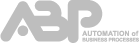 